На территории с. Васильевка в сельском клубе подходят к завершению работы по укладке тротуарной плитки, установили козырек.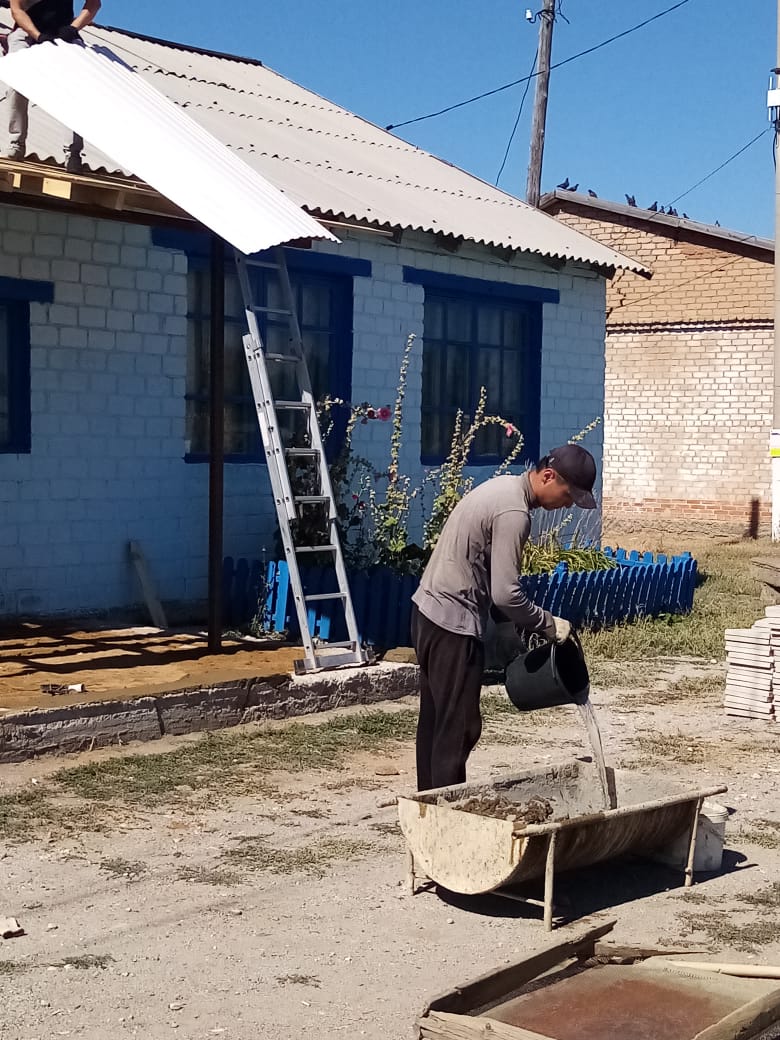 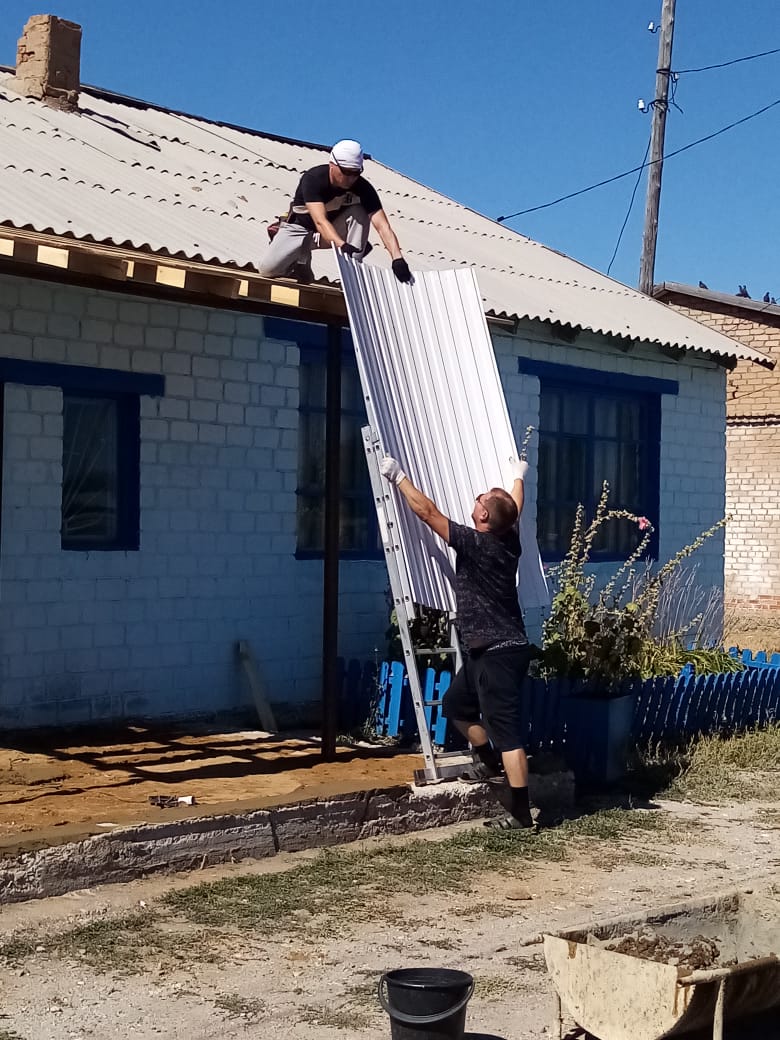 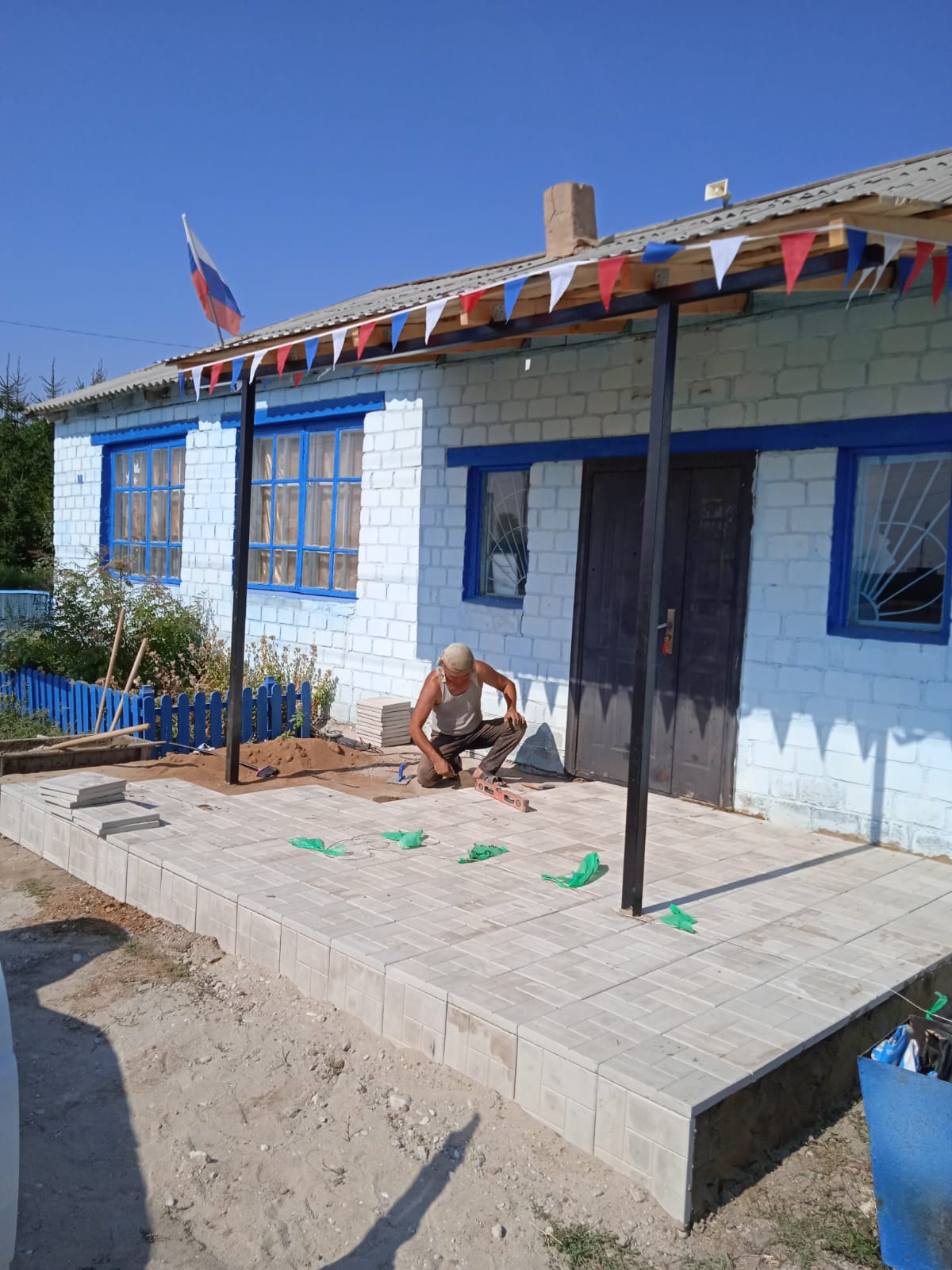 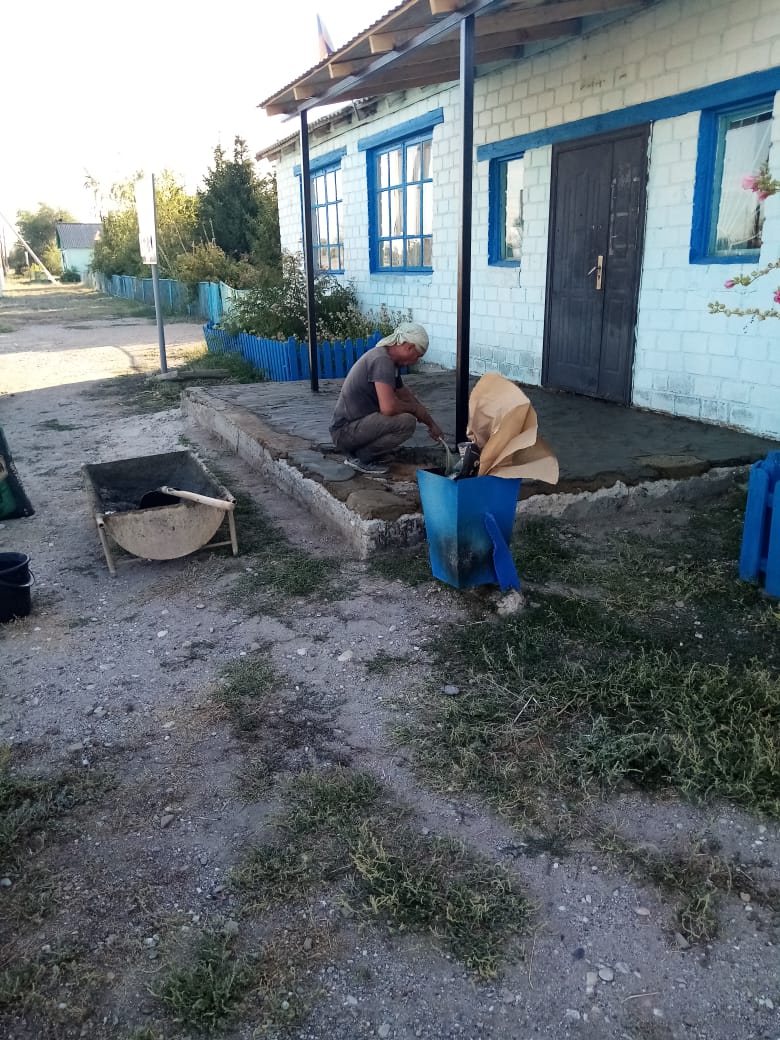 